תלמוד בבלי מסכת יומא דף ט עמוד במקדש ראשון מפני מה חרב? מפני שלשה דברים שהיו בו: עבודה זרה, וגלוי עריות, ושפיכות דמים.תלמוד בבלי מסכת נדרים דף פא עמוד אדאמר רב יהודה אמר רב, מאי דכתיב: מי האיש החכם ויבן את זאת? דבר זה נשאל לחכמים ולנביאים ולא פירשוהו, עד שפירשו הקדוש ברוך הוא בעצמו, דכתיב: ויאמר ה' על עזבם את תורתי וגו', היינו לא שמעו בקולי היינו לא הלכו בה! אמר רב יהודה אמר רב: שאין מברכין בתורה תחלה.ירמיהו פרק ט פסוק יבוַיֹּ֣אמֶר יְקֹוָ֔ק עַל־עָזְבָם֙ אֶת־תּ֣וֹרָתִ֔י אֲשֶׁ֥ר נָתַ֖תִּי לִפְנֵיהֶ֑ם וְלֹא־שָׁמְע֥וּ בְקוֹלִ֖י וְלֹא־הָ֥לְכוּ בָֽהּ:תלמוד בבלי מסכת שבת דף קיט עמוד באמר אביי: לא חרבה ירושלים אלא בשביל שחללו בה את השבת, שנאמר ומשבתותי העלימו עיניהם ואחל בתוכם. אמר רבי אבהו: לא חרבה ירושלים אלא בשביל שביטלו קריאת שמע שחרית וערבית, שנאמר הוי משכימי בבקר שכר ירדפו וגו' וכתיב והיה כנור ונבל תף וחליל ויין משתיהם ואת פעל ה' לא יביטו וכתיב לכן גלה עמי מבלי דעת. אמר רב המנונא: לא חרבה ירושלים אלא בשביל שביטלו בה תינוקות של בית רבן, שנאמר: שפך על עולל בחוץ וגו' מה טעם שפך - משום דעולל בחוץ. אמר עולא: לא חרבה ירושלים אלא מפני שלא היה להם בושת פנים זה מזה, שנאמר הובישו כי תועבה עשו גם בוש לא יבושו וגו'. אמר רבי יצחק: לא חרבה ירושלים אלא בשביל שהושוו קטן וגדול, שנאמר והיה כעם ככהן וכתיב בתריה הבוק תבוק הארץ. אמר רב עמרם בריה דרבי שמעון בר אבא אמר רבי שמעון בר אבא אמר רבי חנינא: לא חרבה ירושלים אלא בשביל שלא הוכיחו זה את זה, שנאמר היו שריה כאילים לא מצאו מרעה. מה איל זה ראשו של זה בצד זנבו של זה - אף ישראל שבאותו הדור, כבשו פניהם בקרקע ולא הוכיחו זה את זה. א"ר יהודה: לא חרבה ירושלים אלא בשביל שביזו בה תלמידי חכמים, שנאמר ויהיו מלעיבים במלאכי האלהים ובוזים דבריו ומתעתעים בנביאיו עד עלות חמת ה' בעמו עד (אין) [לאין] מרפא.חפץ ה' מסכת שבת דף קיט עמוד בשם אמר אביי לא חרבה ירושלים אלא בשביל שחיללו את השבת וכו' ונראה לח"י וכו' אלא בשביל שבטלו ק"ש וכו' ואר"א לח"י וכו' אלא שבטלו וכו' נראה כי כולהו הוו בה בירושלם עד שנחרבה ואי לא היתה בה אחת מכל העבירות הנז' לא היתה נחרבת ולזה דקדקו לומר לא חרבה אלא וכו' בשלילת הענין דאחר האמת אילו היו משמרין את השבת הגם דהוו כל הנהו עבירות בידם היו ניצולין כיון דשקול שבת כנגד כל התורה הגם שביטלו כל התורה כולה הרי הם כשקולין ולא היו יוצאים מחזקתם ירושלם וג"כ אלו היו קורין ק"ש ערבית ושחרית הגם שהיו בידם שאר העבירות ושבת בכלל לא היתה ירושלם נחרבת דק"ש תנן כאומרם ז"ל כל הקורא ק"ש וכו' כאילו קיים והגית בו יומם ולילה והיו ניצולין וכפי זה כל הנהו מקר' דדרשינן מינייהו לא קשה אהדדי: וק"ל.תלמוד בבלי מסכת סוכה דף נב עמוד אוספדה הארץ משפחות משפחות לבד משפחת בית דוד לבד ונשיהם לבד. אמרו: והלא דברים קל וחומר. ומה לעתיד לבא - שעוסקין בהספד ואין יצר הרע שולט בהם - אמרה תורה אנשים לבד ונשים לבד, עכשיו שעסוקין בשמחה ויצר הרע שולט בהם - על אחת כמה וכמה.תלמוד בבלי מסכת סנהדרין דף סג עמוד באמר רב יהודה אמר רב: יודעין היו ישראל בעבודה זרה שאין בה ממש, ולא עבדו עבודה זרה אלא להתיר להם עריות בפרהסיא.. תא שמע: ונתתי פגריכם על פגרי גלוליכם. אמר, אליהו הצדיק היה מחזר על תפוחי רעב שבירושלים, פעם אחת מצא תינוק שהיה תפוח ומוטל באשפה. אמר לו: מאיזה משפחה אתה? - אמר לו: ממשפחה פלונית אני. - אמר לו: כלום נשתייר מאותה משפחה? - אמר לו: לאו, חוץ ממני. - אמר לו: אם אני מלמדך דבר שאתה חי בו אתה למד? - אמר לו: הן. - אמר לו: אמור בכל יום שמע ישראל ה' אלהינו ה' אחד - אמר לו,תלמוד בבלי מסכת סנהדרין דף סד עמוד אהס, שלא להזכיר בשם ה'. שלא לימדו אביו ואמו. מיד הוציא יראתו מחיקו, ומחבקה ומנשקה, עד שנבקעה כריסו ונפלה יראתו לארץ ונפל הוא עליה. לקיים מה שנאמר ונתתי את פגריכם על פגרי גלוליכם! - בתר דאביקו ביה. תא שמע: ויזעקו בקול גדול אל ה' אלהיהם מאי אמור? אמר רב יהודה ואיתימא רב יונתן: בייא בייא! היינו דאחרביה לביתא וקליא להיכלא, וקטלינהו לצדיקי, ואגלינהו לישראל מארעייהו, ועדיין הוא מרקד בינן. כלום יהבתיה לן אלא לקבולי ביה אגרא - לא איהו בעינן ולא אגריה בעינן! - בתר דאביקו ביה. יתבו תלתא יומא בתעניתא, בעו רחמי. - נפל להו פיתקא מרקיעא, דהוה כתיב בה אמת. אמר רבי חנינא: שמע מינה חותמו של הקדוש ברוך הוא אמת. נפק כגוריא דנורא מבית קדשי הקדשים. אמר להו נביא לישראל: היינו יצרא דעבודה זרה. בהדי דקתפסי ליה - אישתמיט ביניתא מיניה, ואזל קליה בארבע מאה פרסי. אמרו: היכי ניעבד, דילמא משמיא מרחמי עליה? אמר להו נביא: שדיוהו בדודא דאברא, וכסיוה באברא, דשייף קליה. דכתיב ויאמר זאת הרשעה וישלך אותה אל תוך האיפה וישלך את האבן העופרת אל פיה. אמרי: הואיל ועת רצון הוא ניבעי רחמי איצרא דעבירה, בעו רחמי, אימסר בידייהו. חבשוהו תלתא יומי, איבעו ביעתא בת יומא לחולה - ולא אשכחו. אמרו: היכי נעביד? ניבעי פלגא - פלגא מרקיעא לא יהבי. כחלינהו לעיניה. אהני ביה דלא איגרי איניש בקרובתיה.תלמוד בבלי מסכת קידושין דף ל עמוד בת"ר: ושמתם - סם תם, נמשלה תורה כסם חיים; משל, לאדם שהכה את בנו מכה גדולה והניח לו רטיה על מכתו, ואמר לו: בני, כל זמן שהרטיה זו על מכתך, אכול מה שהנאתך ושתה מה שהנאתך, ורחוץ בין בחמין בין בצונן ואין אתה מתיירא, ואם אתה מעבירה הרי היא מעלה נומי; כך הקדוש ברוך הוא אמר להם לישראל: בני, בראתי יצר הרע ובראתי לו תורה תבלין, ואם אתם עוסקים בתורה - אין אתם נמסרים בידו, שנאמר: הלא אם תטיב שאת, ואם אין אתם עוסקין בתורה - אתם נמסרים בידו, שנא': לפתח חטאת רובץ, ולא עוד, אלא שכל משאו ומתנו בך, שנאמר: ואליך תשוקתו, ואם אתה רוצה אתה מושל בו, שנאמר: ואתה תמשל בו.תלמוד בבלי מסכת נדרים דף לב עמוד א אמר רבי אבהו אמר רבי אלעזר: מפני מה נענש אברהם אבינו ונשתעבדו בניו למצרים מאתים ועשר שנים? מפני שעשה אנגרייא בת"ח, שנאמר: וירק את חניכיו ילידי ביתו, ושמואל אמר: מפני שהפריז על מדותיו של הקדוש ברוך הוא, שנא': במה אדע כי אירשנה; ורבי יוחנן אמר: שהפריש בני אדם מלהכנס תחת כנפי השכינה, שנאמר: תן לי הנפש והרכוש קח לך.פירוש הרא"ש מסכת נדרים דף לב עמוד אמפני מה נענש אברהם אבינו ע"ה ונשתעבדו בניו כו'. אף על פי שעבירת העונש מפורשת על אומרו במה אדע מ"מ עבירה זו הענישתו להיות נופל בבמה אדע:דף על הדף ברכות דף יא עמוד בוכתב הגאון ר' ברוך דב פוברסקי שליט"א: י"ל עוד בזה דהנה ביומא (ט, ב) ת"ר מקדש ראשון מפני מה חרב מפני ג' דברים שהיו בו, ע"ז גילוי עריות ושפיכות דמים וכו' יעו"ש, וצ"ב דא"כ מה השאלה מפני מה אבדה הארץ, ונראה דהנה בפ' כי תבא כתוב על כל דברי התוכחה שהוא על שלא עבדת את ה"א בשמחה ובטוב לבב, ועי' רמב"ם (פ"ח מהל' לולב הל' טו), וצ"ב טובא וכי מפני ענין זה כבר ראוי לבא כל דברי התוכחה.וי"ל שהכונה בזה, כי שורש כל העבירות החמורות הוא מפני שחסר באהבת השי"ת ובשמחת המצוה, ומי שזוכה לקיים מצוה בשמחה ובטוב לבב שהוא יסוד האהבה אינו בא לידי עבירה, וע"ז היא השאלה מפני מה אבדה הארץ, כלומר מהו שורש החטאים, והתשובה היא על שלא ברכו בתורה תחילה, והענין שלא הי' בהם חביבות התורה ואהבתה ולא בירכו עלי' כשם שמברכים על ההנאה וכמו שכתב הרמב"ן בסה"מ שזהו ענין ברכת התורה יעו"ש, ומפני שלא הי' להם חביבות התורה, כבר באו לידי ג' עבירות החמורות וחרבה הארץ ודו"ק.מצודת דוד ירמיהו פרק ט פסוק יב(יב) ויאמר ה' - המקום בעצמו אמר שהעיקר הוא על אשר עזבו את תורתי וכו' ר"ל שלא למדו את התורה ולכן לא שמעו בקולי בכל הדברים ולא הלכו בדרך התורה לקיים מצוותיה כי אם עסקו בתורה היה המאור שבה מחזיר אותם למוטב אבל בעבור שלא עסקו בה באו לכל אלה הפשעים ואבדה הארץ בעונם:תלמוד בבלי מסכת יומא דף ט עמוד באבל מקדש שני, שהיו עוסקין בתורה ובמצות וגמילות חסדים מפני מה חרב? מפני שהיתה בו שנאת חנם. ללמדך ששקולה שנאת חנם כנגד שלש עבירות: עבודה זרה, גלוי עריות, ושפיכות דמיםשאלו את רבי אלעזר: ראשונים גדולים או אחרונים גדולים? - אמר להם: תנו עיניכם בבירה. איכא דאמרי, אמר להם: עידיכם בירהשמות רבה (וילנא) פרשת משפטים פרשה ליד ד"א ואלה המשפטים דוד אמר (תהלים יט) יראת ה' טהורה עומדת לעד, מהו כך אתה מוצא אדם שונה מדרש הלכות ואגדות, ואם אין בו יראת חטא אין בידו כלום משל לאדם שאמר לחבירו יש לי אלף מדות של תבואה יש לי אלף מדות של שמן ואלף של יין, א"ל חבירו יש לך אפותיקאות ליתן אותן בהם אם יש לך כן הכל שלך ואם לאו אין בידך כלום, כך אדם שונה הכל אמרו לו אם יש לך יראת חטא הכל שלך, שנאמר (ישעיה לג) והיה אמונת עתיך וגו' יראת ה' היא אוצרו, לכך נאמר יראת ה' טהורה, והנביא צווח (שם /ישעיהו/ א) ציון במשפט תפדה ושביה בצדקההרחב דבר דברים פרק לגאלא כך הענין, שלמד מדכתיב יראת ה' טהורה וגו' אחר כל המקראות תורת ה' תמימה, עדות ה', פקודי ה', מצות ה', ואח"כ יראת ה', ללמד דכל אלה תלוי ועומד על יראת ה', בלא זה אינם כלום, והרי משפטי ה' כתיב לאחר יראת ה', למדנו מזה דלא כן זכות משפטים, דאפי' בלי יראת ה' יש בהם זכות שעושה מישרים בין אדם לרעהו, וע"ז מסיים דהנביא צוח ציון במשפט תפדה, דנהי שאין לה זכות תורה ומע"ט שבין אדם לשמים אחר שעבדו עבודת כוכבים, אבל אכתי בזכות משפט תפדה, וכן שביה בצדקה, וכך הי' שבט דן זכות המשפטים גבר אצלו על כל דרכיו:..פרשת חיי שרה(ג) וְאַשְׁבִּ֣יעֲךָ֔ בַּֽיקֹוָק֙ אֱלֹהֵ֣י הַשָּׁמַ֔יִם וֵֽאלֹהֵ֖י הָאָ֑רֶץ אֲשֶׁ֨ר לֹֽא־תִקַּ֤ח אִשָּׁה֙ לִבְנִ֔י מִבְּנוֹת֙ הַֽכְּנַעֲנִ֔י אֲשֶׁ֥ר אָנֹכִ֖י יוֹשֵׁ֥ב בְּקִרְבּֽוֹרב אליהו בקשי דורון: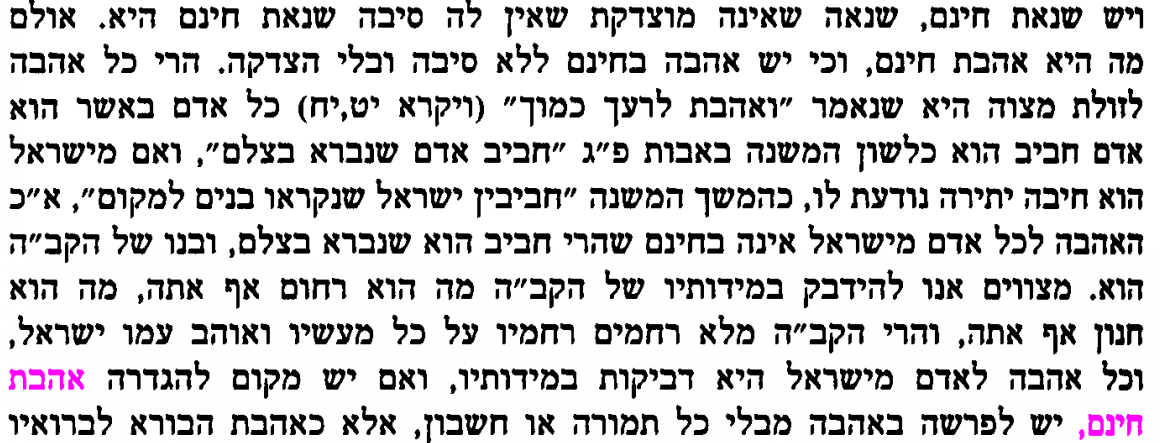 